Изменение правил по перевозке детей в автомобиле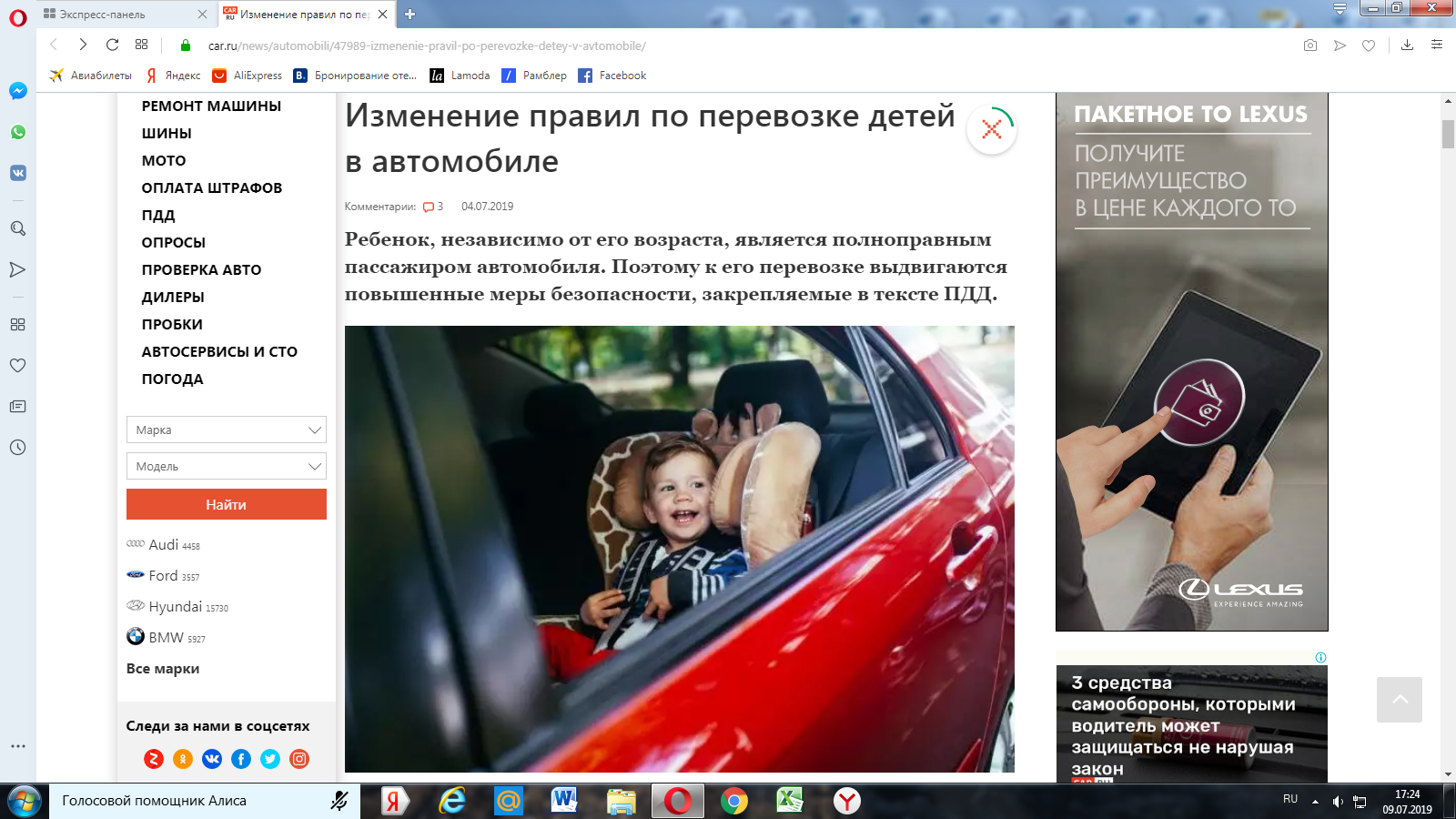 О новых требованиях, предъявляемых сегодня к водителям.Основные изменения. Раньше в законодательстве не проводилась градация детей в зависимости от их возраста. Единые стандарты существовали как для новорожденного, так и для ребенка до 12 лет. Теперь же сделана градация по возрастным категориям.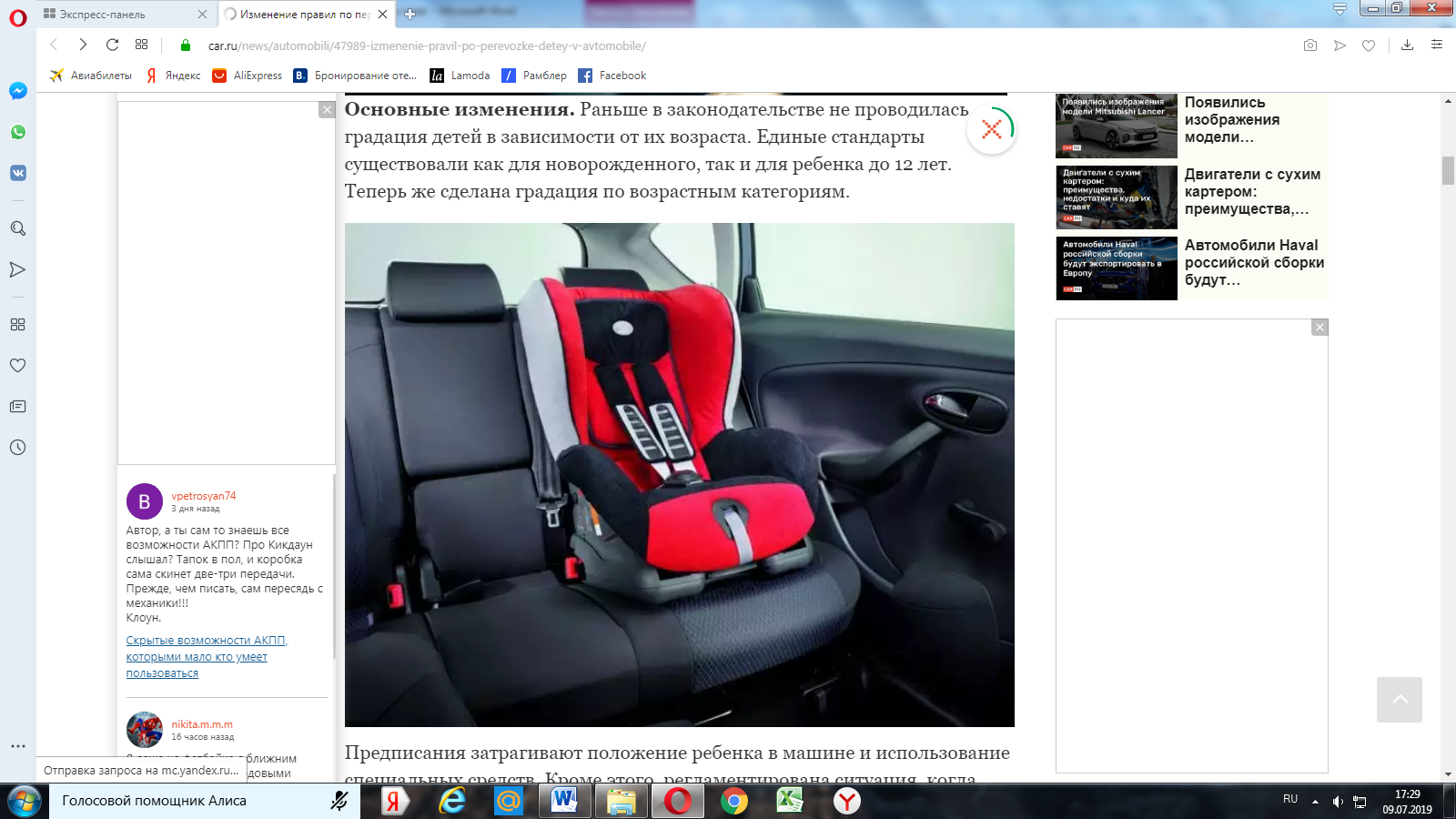 Предписания затрагивают положение ребенка в машине и использование специальных средств. Кроме этого, регламентирована ситуация, когда детей оставляют в транспорте одних.Дети до 7 лет. Они должны быть обязательно пристегнуты ремнем безопасности и находиться в удерживающем устройстве (автокресло, специальная люлька для младенцев в возрасте до 1 года), подобранном родителями в соответствии с весом, ростом маленького человека. Это правило действует вне зависимости от того, на каком из сидений расположен ребенок. Хорошо и удобно, если в машине есть детская удерживающая система ISOFIX.Дети от 7 до 11 лет включительно. Удерживающие устройства и ремни безопасности должны использоваться в обязательном порядке на случай, когда ребенок находится на переднем кресле. В ситуации с задним сиденьем достаточно только ремней.Дети старше 12 лет. Для них уже удерживающее устройство необязательно, однако они должны быть пристегнутыми. Кстати, запрещается перевозка детей до 12 лет на мотоцикле.Ребенок в машине один. Согласно поправкам в правила дорожного движения, нельзя оставлять ребенка одного в машине без присутствия совершеннолетних. Это требование действует при стоянке транспортного средства свыше пяти минут.Последствия. Несоблюдение законодательных требований, предъявляемых к перевозке детей (отсутствие ремня безопасности, удерживающего устройства), чревато применением штрафа в три тысячи рублей. Он предусмотрен ч.3 ст. 12.23 КоАП РФ.Причем, санкции может налагать каждый инспектор ДПС, останавливающий автомобиль по пути следования. В итоге может «набежать» значительная сумма.Кстати оставление ребенка в машине одного также не останется безнаказанным. Если полицейский заметит такое, водителю будет выписаны санкции в сумме пятьсот рублей.Полезные советы. Чтобы избежать ненужных разговоров с сотрудниками ГИБДД, желательно возить с собой копию документов по креслу. Они подтвердят, что устройство прошло сертификацию в установленном законом порядке.Современные дети часто внешне не соответствуют своему возрасту. Поэтому для подстраховки не помешает копия свидетельства о рождении ребенка. Перечисленные выше документы вовсе не обязательны для нахождения в машине, однако они помогут сэкономить время при диалоге с сотрудниками ДПС.Итог. Безопасность ребенка в машине стоит на первом месте. И родители должны предпринять все требуемые меры предосторожности.
В противном случае риск беды существенно возрастет.